Pomysł z zasobów internetowych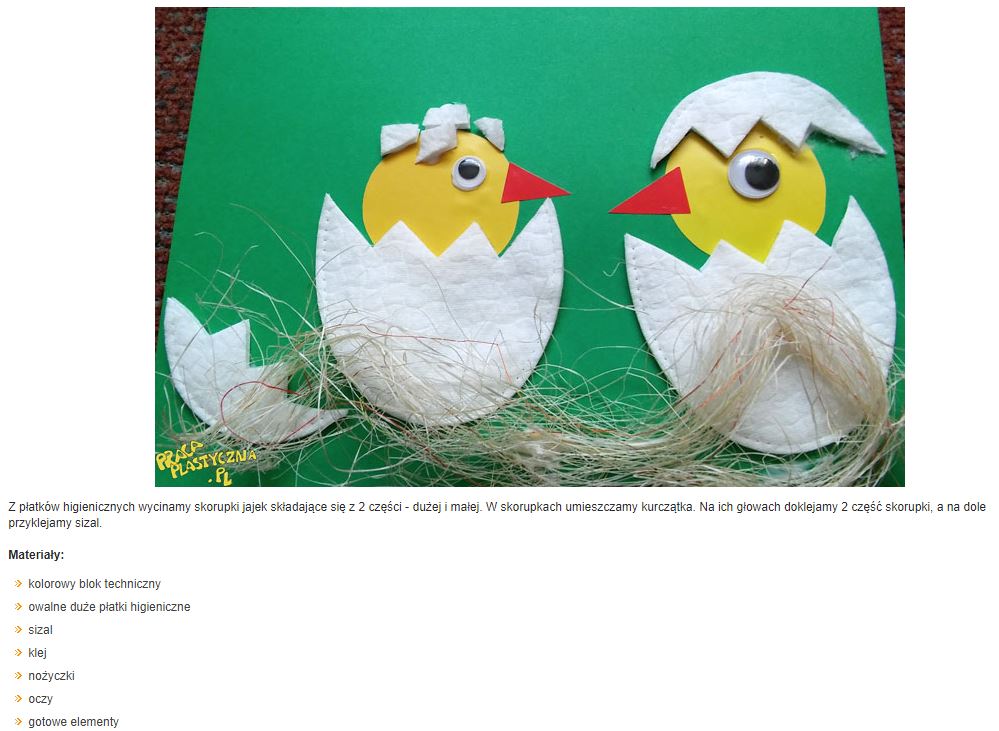 